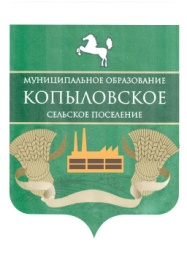 АДМИНИСТРАЦИЯ КОПЫЛОВСКОГО СЕЛЬСКОГО ПОСЕЛЕНИЯПОСТАНОВЛЕНИЕ «05» ноября 2019г.                                                                      № 219п. КопыловоО назначении и проведении публичных слушаний по проекту внесения изменений в Генеральный план и Правила землепользования и застройки муниципального образования «Копыловское сельское поселение» Томского района Томской областиВ соответствии с Градостроительным Кодексом Российской Федерации, Федеральным законом от 06.10.2003 №131-ФЗ «Об общих принципах организации местного самоуправления в Российской Федерации», Уставом муниципального образования «Копыловское сельское поселение», рассмотрев представленный Акционерным обществом «Сибирская Аграрная Группа» проект внесения изменений в Генеральный план и Правила землепользования и застройки муниципального образования «Копыловское сельское поселение»ПОСТАНОВЛЯЮ:Разместить проект внесения изменений в Генеральный план и Правила землепользования и застройки муниципального образования «Копыловское сельское поселение» Томского района Томской области в федеральной государственной информационной  системе территориального планирования в сети «Интернет» по адресу: http://fgis.minregion.ru/fgis и на официальном сайте муниципального образования «Копыловское сельское поселение».Назначить проведение публичных слушаний по проекту внесения изменений в Генеральный план и Правила землепользования и застройки муниципального образования «Копыловское сельское поселение» с 18.11.2019 года по 17.01.2020 года.Публичные слушания по проекту внесения изменений в Генеральный план и Правила землепользования и застройки муниципального образования «Копыловское сельское поселение» провести в  соответствии с графиком согласно приложению №1.Полномочия по организации и проведению публичных слушаний возложить на Комиссию по подготовке правил землепользования и застройки муниципального образования «Копыловское сельское поселение» (председатель Харьковский Аркадий Владимирович, телефон 989-555, организатор публичных слушаний – Пролубникова Нина Васильевна).Утвердить порядок участия граждан в публичных слушаниях и учета предложений и замечаний граждан по проекту Генерального плана и Правила землепользования и застройки муниципального образования «Копыловское сельское поселение» согласно приложению №2.Разместить материалы по проекту внесения изменений в Генеральный план и Правила землепользования и застройки муниципального образования «Копыловское сельское поселение»  на информационных стендах по следующим адресам:п. Копылово	-  администрация сельского поселения: п. Копылово, ул. Новая, д.13;п. Рассвет	-  администрация сельского поселения: п. Рассвет, 11и на официальном сайте муниципального образования «Копыловское сельское поселение» в сети Интернет ().Комиссии по подготовке правил землепользования и застройки обеспечить сбор и обобщение предложений и замечаний граждан, юридических лиц (по адресам, согласно приложению №3) и направить их вместе с рекомендациями Комиссии Главе Копыловского сельского поселения для принятия решения.Опубликовать настоящее постановление в информационном бюллетене и разместить на официальном сайте муниципального образования «Копыловское сельское поселение» в сети Интернет ().Глава поселения (Глава Администрации) 				 	                             А.А. КуринскийПролубникова989488В дело №_____Попова А.В.Приложение № 1 к постановлению Администрации Копыловского сельского поселения от  "05" ноября  2019г.  № 219График проведения публичных слушания по проекту внесения изменений в Генеральный план и Правила землепользования и застройкимуниципального образования «Копыловское сельское поселение»в населенных пунктах поселения      Приложение № 2 к постановлению Администрации Копыловского сельского поселения от  "05" ноября  2019г.  № 219ПОРЯДОКучастия граждан в публичных слушаниях,  учета предложений и замечаний гражданпо проекту внесения изменений в Генеральный план и Правила землепользования и застройки муниципального образования «Копыловское сельское поселение»Настоящий Порядок разработан в целях обеспечения участия населения в обсуждении проекта внесения изменений в Генеральный план и Правила землепользования и застройки муниципального образования «Копыловское сельское поселение» (далее – проект) и регулирует порядок участия граждан сельского поселения в обсуждении проекта, а также учета мнения населения по проекту.Участие граждан в обсуждении проекта осуществляется путем участия населения в  публичных слушаниях по проекту и направления жителями сельского поселения письменных предложений и замечаний по проекту в Администрацию Копыловского сельского поселения (далее – Администрация).Постановление о назначении и проведении публичных слушаний по проекту (далее – постановление) подлежит опубликованию в официальном издании «Информационный бюллетень Копыловского сельского поселения» и на официальном сайте муниципального образования «Копыловское сельское поселение»Постановление для всеобщего ознакомления (обнародования) вывешивается на информационном стенде  сельского поселения:п. Копылово	-  администрация сельского поселения: п. Копылово, ул. Новая, д.13;п. Рассвет	-  администрация сельского поселения: п. Рассвет, д. 11.Информационный бюллетень с текстом постановления распространяется на территории сельского поселения следующим образом: - официально направляется  в организации, находящиеся на территории сельского поселения согласно журналу рассылки документов;-  в  3-х экземплярах направляется в библиотеки п. Копылово, п. Рассвет, где должен находиться в свободном доступе для всех жителей  сельского поселения. Письменные замечания и предложения по проекту направляются в Администрацию сельского поселения через специалистов по работе с населением  по следующим адресам: - п. Копылово, ул.Новая, д.13 (здание администрации) в дни приёма граждан с 9-00 до 16-00 час;- п. Рассвет, д.11 (администрация) в дни приёма граждан с 9-00 до 12-00 час.Публичные слушания по обсуждению проекта назначаются Постановлением Главы поселения (Главы Администрации). Глава поселения (Глава Администрации)  назначает дату, время  и  место проведения публичных слушаний по вопросу. Постановление о назначении публичных слушаний  подлежит опубликованию (обнародованию).В публичных слушаниях вправе участвовать жители сельского поселения, достигшие 18-ти летнего возраста, постоянно или преимущественно проживающие  на территории  сельского поселения.                                                                                                                                                         Подготовку и проведение публичных слушаний, а также прием и учет предложений граждан по проекту  осуществляет Комиссия по подготовке Правил землепользования и застройки муниципального образования «Копыловское сельское поселение» (председатель Харьковский Аркадий Владимирович, телефон 989-555, организатор публичных слушаний – Пролубникова Нина Васильевна).Документационное обеспечение учета мнений, предложений и замечаний по вопросу осуществляет секретарь публичных слушаний, назначаемый организатором публичных слушаний.Предложения и замечания носят рекомендательный характер.Письменные предложения и замечания граждан предоставляются лично по
выше указанным адресам, или направляются почтой по адресу: 634537, Томская область, Томский район, п. Копылово, д.13, и в обязательном порядке должны содержать фамилию, имя, отчество, адрес места жительства обратившегося.В случае направления предложений и замечаний гражданами, не проживающими в поселении, они должны документально подтвердить, что они являются заинтересованными лицами.Замечания и предложения лиц, не являющихся участниками публичных
слушаний, в протокол не вносятся и Комиссией не рассматриваются.Замечания и предложения, не позволяющие установить фамилию, и (или) имя, и (или) отчество, и (или) регистрацию по месту жительства физического лица, а также название и (или) организационно-правовую форму юридического лица, в протокол не вносятся и Комиссией не рассматриваются.  Поступившие замечания и предложения в день поступления направляются в  Комиссию по подготовке правил землепользования и застройки муниципального образования «Копыловское сельское поселение».Собрания в рамках публичных слушаний проводятся в виде совместного собрания  депутатов  Совета  поселения, Главы поселения, населения сельского поселения, которые имеют право решающего голоса при обсуждении вопроса. С правом совещательного голоса в публичных слушаниях вправе участвовать специалисты в области права, бюджетного устройства и бюджетного процесса, а также в иных областях, эксперты, представители органов местного самоуправления Томского района, Томской области, представители органов государственной власти.	До начала собрания секретарем производится регистрация участников публичных слушаний. В листе регистрации указываются фамилия, имя, отчество, дата рождения,  адрес места жительства участников публичных слушаний.При проведении собраний устанавливается  следующий регламент: - докладчику для основного доклада предоставляется не более 15 минут;- для  выступлений по обсуждению проекта – не более 7 мин;- для реплик и замечаний – не более 3 минут. 	До начала обсуждения вопроса организатор публичных слушаний предлагает присутствующим записаться  для выступлений.Обсуждение проекта начинается с доклада организатора публичных слушаний, который кратко излагает основное содержание рассматриваемого вопроса, аргументирует необходимость принятия решения по рассматриваемому вопросу, информирует о предложениях и замечаниях, поступивших до дня проведения публичных слушаний.При проведении публичных слушаний секретарем ведется протокол собрания. Протокол подписывает организатор и секретарь публичных слушаний.После завершения обсуждения проекта участниками собрания  принимается одно из следующих решений:- одобрить проект Генерального плана и Правил землепользования и застройки муниципального образования «Копыловское сельское поселение» в предложенной редакции;- одобрить проект Генерального плана и Правил землепользования и застройки муниципального образования «Копыловское сельское поселение» с учетом принятых собранием изменений и дополнений;- отказать в одобрении проекта Генерального плана и Правил землепользования и застройки муниципального образования «Копыловское сельское поселение» в предложенной редакции.Решение принимается открытым голосованием путем подачи голоса «за», «против», «воздержался» или в письменной форме. Каждый из граждан, обладающий правом решающего голоса при участии в публичных слушаниях, имеет один голос.Решение считается принятым, если за него проголосовало  более половины от числа  участников собрания.После проведения всех запланированных собраний проводится заключительное собрание, где организатор публичных слушаний оглашает подведенный итог всех проведенных собраний. Решение по публичным слушаниям считается принятым, если по итогам всех собраний за него проголосовало  более половины от числа  участников публичных слушаний.Организатор публичных слушаний в течение 3-х дней со дня  проведения  публичных слушаний подготавливает заключение  по итогам публичных слушаний, в котором в обязательном порядке указываются:- наименование нормативного правового акта, вынесенного на публичные слушания;-  дата, время и место проведения публичных слушаний;-  количество граждан сельского поселения, принявших участие в публичных слушаниях;- количество голосов, поданных «за» или «против», а также количество воздержавшихся при вынесении решения по проекту; - решение по результатам публичных слушаний.	Заключение подписывается  организатором публичных слушаний и вместе с протоколом публичных слушаний передается в Администрацию  сельского поселения.	Заключение по результатам публичных слушаний подлежит опубликованию (обнародованию) в официальном издании «Информационный бюллетень Копыловского сельского поселения» и на официальном сайте муниципального образования «Копыловское сельское поселение» в течение 10 дней после окончания слушаний.Настоящий порядок вступает в силу с момента его  опубликования  в информационном бюллетене  сельского поселения.Приложение № 3 к постановлению Администрации Копыловского сельского поселения от  "05" ноября  2019г.  № 219Места сбора письменных обращений граждан№п/пНаселенный пунктДатапроведенияВремяпроведенияМестопроведения12345п. Копылово11.12.201918-00Муниципальное бюджетное учреждение Центр досуга Копыловского сельского поселения,               п. Копылово, ул. Новая, 18п. Рассвет12.12.201918-00Муниципальное бюджетное учреждение Центр досуга Копыловского сельского поселения,              п. Рассвет, 11д. Конинино12.12.201919-00Муниципальное бюджетное учреждение Центр досуга Копыловского сельского поселения,               п. Рассвет, 11д. Постниково,д. Кусково, 104 км.12.12.201919-30Муниципальное бюджетное учреждение Центр досуга Копыловского сельского поселения,              п. Рассвет, 11п. Копылово(подведение итогов проведения публичных слушаний)13.12.201918-00Муниципальное бюджетное учреждение Центр досуга Копыловского сельского поселения,                            п. Копылово, ул. Новая, 18№ п/пНаселенный пунктАдрес сбора обращенийЧасы приемаОтветственный за прием обращений123451.п. Копыловоп. Копылово, ул. Новая, д. 13(здание администрации), телефон: 989-488Понедельник, вторник,четверг,с 9-00 до 16-00Специалист по землеустройству и градостроительствуПролубникова Н.В.1.п. Рассветп. Рассвет, д. 11(администрация), телефон: 988-872Вторник, четверг,с 9-00 до 12-00Специалист по работе с населениемБажан Ю.А.